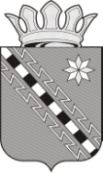 Российская Федерация Новгородская областьАДМИНИСТРАЦИЯ МАЛОВИШЕРСКОГО МУНИЦИПАЛЬНОГО РАЙОНАПОСТАНОВЛЕНИЕг. Малая ВишераВ соответствии со статьей 179 Бюджетного кодекса Российской Федерации,  Порядком принятия решений о разработке муниципальных программ муниципального района и Маловишерского городского поселения, их формирования, реализации и проведения оценки эффективности, утвержденным постановлением Администрации муниципального района от 08.10.2020 №1027,ПОСТАНОВЛЯЮ:1. Утвердить прилагаемую  муниципальную программу «Обеспечение общественного порядка и противодействие преступности в Маловишерском городском поселении на 2021-2025 годы».2. Признать утратившими силу постановления Администрации муниципального района:от 20.12.2017 №1578 «Об утверждении муниципальной программы «Обеспечение общественного порядка и противодействие преступности в Маловишерском городском поселении на 2018 - 2022 годы». от 05.12.2018 №1270 «О внесении изменений в муниципальную программу «Обеспечение общественного порядка и противодействие преступности в Маловишерском муниципальном районе на 2018-2022 годы».3. Контроль за выполнением постановления  возложить на заместителя
Главы администрации муниципального района Д.Б.Платонова.4. Постановление распространяется на правоотношения, возникшие с 01.01.2021.	5. Опубликовать постановление в бюллетене «Возрождение».Глава администрации	   Н.А.МасловУТВЕРЖДЕНА							постановлением Администрации							муниципального района 									от  05.02.2021 № 134Муниципальная программа «Обеспечение общественного порядка и противодействие преступности в Маловишерском городском поселении на 2021-2025 годы»(в редакции от 15.12.2021№1250).Паспорт муниципальной программыПодпрограмма «Профилактика правонарушений в Маловишерском городском поселении » муниципальной   программы «Обеспечение общественного порядка и противодействие преступности в Маловишерском городском поселении на 2021-2025 годы »Паспорт подпрограммыПодпрограмма «Повышение безопасности дорожного движения вМаловишерском городском поселении» муниципальной программы«Обеспечение общественного порядка и противодействие  преступности вМаловишерском городском поселении на  2021-2025 годы»Паспорт подпрограммыПодпрограмма «Профилактика терроризма и экстремизма вМаловишерском городском поселении» муниципальной программы«Обеспечение общественного порядка и противодействие преступности вМаловишерском городском поселении на 2021-2025 годы»Паспорт подпрограммыI. Характеристика текущего состояния обеспечения общественного порядка и противодействия преступности в Маловишерском городском поселении, приоритеты и цели в указанной сфереЗа  11 месяцев 2020 года на территории Маловишерского городского поселения организована работа по предотвращению и пресечению правонарушений, связанных с нарушениями правил дорожного движения, выявлению и пресечению преступлений, сокращению дорожно-транспортного травматизма. В целях предотвращения ДТП инспекторский состав ДПС ГИБДД ориентирован на проверку подозрительного транспорта. Наряды ДПС приближены к местам массового пребывания граждан.Анализ показывает, что принимаемые меры по социальной адаптации лиц, освободившихся из мест лишения свободы, являются недостаточными, у многих из них возникают проблемы с трудоустройством.По вопросам организации работы по противодействию террористическим актам разработан график проведения оперативных совещаний при начальнике ОМВД России по Маловишерскому району. Проводятся тренировки сил и средств, привлекаемых для предупреждения и ликвидации последствий террористических актов на территории городского поселения. С руководителем аппарата оперативного штаба согласован перечень особо важных объектов и объектов, уязвимых в диверсионно-террористическом отношении.Групп радикального и экстремистского направления нет.В целом вопросы обеспечения общественного порядка, противодействия
преступности,	распространению	наркомании	являются	приоритетным направлением социально-экономического развития района. Разработка и
принятие        муниципальной	программ обусловлены необходимостью объединения усилий органов местного самоуправления и правоохранительных органов,    общественности    в   целях   совершенствования взаимодействия между ними в деле борьбы с преступностью, снижения воздействия факторов, оказывающих негативное влияние на криминогенную обстановку на территории городского поселения.II. Перечень и анализ социальных, финансово-экономических и прочих рисков реализации муниципальной программыНа решение задач и достижение целей муниципальной программы могут оказать влияние следующие риски:риски законодательных изменений, проявляющиеся в вероятности изменения действующих норм с выходом новых нормативных правовых актов и невозможностью выполнения каких-либо обязательств в связи с данными изменениями;организационные риски, связанные с возможной неэффективной организацией выполнения мероприятий муниципальной программы;макроэкономические	риски,	связанные	с	неустойчивостьюмакроэкономических параметров	и способные оказать влияние на политическую стабильность.В случае возникновения различных рисков необходимо внесение в программу соответствующих изменений.III. Механизм управления реализацией муниципальной программыМониторинг хода реализации муниципальной программы осуществляет комитет экономики и сельского хозяйства Администрации муниципального района. Результаты мониторинга ежегодно до 15 апреля года, следующего за отчетным, докладываются первому заместителю Главы администрации муниципального района в форме сводного годового доклада о ходе реализации и об оценке эффективности муниципальных программ.Управление и контроль реализации муниципальной программы осуществляются на основе плана-графика муниципальной программы. План-график муниципальной программы разрабатывается ответственным исполнителем по форме согласно  Порядку принятия решений о разработке муниципальных программ, их формирования, реализации и проведения оценки эффективности (далее Порядок).и содержит полный перечень мероприятий и контрольных событий в разрезе мероприятий муниципальной программы (при наличии).Ответственный исполнитель муниципальной программы ежеквартально до 20-го числа месяца, следующего за отчетным кварталом, направляет информацию о выполнении плана-графика муниципальной программы, заместителю Главы администрации муниципального района, осуществляющему координацию деятельности ответственного исполнителя.Комитет финансов Администрации муниципального района представляет в комитет экономики и сельского хозяйства Администрации муниципального района информацию, необходимую для проведения мониторинга реализации муниципальной программы в части финансового обеспечения муниципальной программы, в том числе с учетом внесения изменений в объемы финансирования муниципальной программы.Соисполнители муниципальной программы до 15 февраля года, следующего за отчетным, представляют ответственному исполнителю информацию, необходимую для подготовки полугодового и годового отчетов о ходе реализации муниципальной программы.Ответственный исполнитель до 01 марта года, следующего за отчетным, готовит годовой отчет о ходе реализации муниципальной программы в соответствии с Порядком, обеспечивает их согласование с комитетом финансов Администрации муниципального района,  заместителем Главы администрации муниципального района, осуществляющим координацию деятельности ответственного исполнителя. IV.Перечень целевых показателей муниципальной программыV. Мероприятия муниципальной программы VI. Порядок расчета значений целевых показателей или источники получения информации муниципального программы «Обеспечение общественного порядка и противодействие преступности в Маловишерском городском поселении на 2021-2025 годы» от 05.02.2021№134Об утверждении муниципальной программы «Обеспечение общественного порядка и противодействие преступности в Маловишерском городском поселении на 2021-2025 годы»Ответственный исполнитель муниципальной программыотдел по делам ГО и ЧС Администрации  муниципального районаСоисполнители муниципальной программыадминистрации городского и сельских поселений (по согласованию);комитет образования и молодежной политики Администрации муниципального района (далее-комитет образования);комитет культуры  Администрации муниципального района (далее-комитет культуры);комитет финансов Администрации муниципального района;Государственное областное бюджетное учреждение здравоохранения «Маловишерская центральная районная больница» (далее - Маловишерская ЦРБ) (по согласованию);отдел занятости населения Маловишерского района государственного областного казенного учреждения «Центр занятости населения Новгородской области» (далее - центр занятости населения)  (по согласованию);отдел Министерства внутренних дел Российской Федерации по Маловишерскому району (далее – ОМВД России по району) (по согласованию);линейный  пункт полиции  Министерства внутренних дел Российской Федерации на транспорте (далее - ЛПП на транспорте) (по согласованию);ОАУСО «Маловишерский КЦСО» Центр помощи  семье  и  детям  (далее -  Центр социального обеспечения) (по согласованию);Миграционный пункт ОМВД России по Маловишерскому району (МП ОМВД России по району) (по  согласованию);филиал по Маловишерскому району ФКУ УИИ УФСИН России по Новгородской области (далее – УФСИН России по району) (по согласованию);Маловишерская районная организация Российской технической организации добровольного общества содействия армии авиации и флоту ДОСААФ (далее –РОСТО ДОСААФ)  (по согласованию);отдел государственной инспекции безопасности дорожного движения отдела Министерства внутренних дел РФ по Маловишерскому району (далее – ОГИБДД ОМВД по району)  (по согласованию);ООО ТРК «МВ – Диапазон» (по согласованию) (далее -радиокомпания «МВ-Диапазон»);редакция газеты «Малая Вишера» (по согласованию)отделение вневедомственной охраны по Маловишерскому району - филиала ФГКУ «ОВЛ ВНГ России по Новгородской области (далее ОВО по Маловишерскому району) (по согласованию)Цели муниципальной программыпроведение профилактики правонарушений в Маловишерском городском поселении»;повышение безопасности дорожного движения в Маловишерском городском поселении;проведение профилактики терроризма и экстремизма в  Маловишерском городском поселенииЗадачи муниципальной программыобеспечение безопасности граждан от противоправных посягательств на территории городского поселения;вовлечение общественности в предупреждение правонарушений;оказание социально-правовой помощи лицам, освободившимся из мест лишения свободы;совершенствование организации дорожного движения транспорта и пешеходов в городском поселении;повышение культуры участников дорожного движения и предупреждение   опасного   поведения   участников   дорожного   движения,   сокращение   детского дорожно-транспортного травматизма;улучшение антитеррористической защищенности потенциальных объектов террористических посягательств, находящихся на территории городского поселения;улучшение организации и проведения профилактических мероприятий и мероприятий по информационно – пропагандистскому сопровождению антитеррористической и антиэкстремистской деятельности;проведение   антитеррористических   учений   и   укрепление   технической оснащенности сил, привлекаемых для ликвидации  террористических актов и минимизации их последствийПодпрограммы муниципальной программы <*>«Профилактика правонарушений в Маловишерском городском поселении»;«Повышение безопасности дорожного движения в Маловишерском городском поселении»;«Профилактика терроризма и	экстремизма в  Маловишерском городском поселении»Сроки реализации муниципальной программы2021-2025 годыОбъемы и источники финансирования муниципальной программы с разбивкой по годам реализацииобъем финансового обеспечения муниципальной программы всего: 420 тыс. рублей, в том числе по годам реализации: 2021 год-420 тыс. руб.2022 год- 0 руб.2023 год-0 руб.2024 год-0 руб.2025 год-0 руб.из них бюджет городского поселения - 420  тыс. рублей. в т.ч. по годам реализации:2021 год-420 тыс. руб.2022 год-0 руб.2023 год-0 руб.2024 год-0 руб.2025 год-0 руб.Ожидаемые конечные результаты реализации муниципальной программыснижение    количества     преступлений,      зарегистрированных      на      территории городского поселения с 123 до 122;снижение удельного  веса преступлений, совершенных в состоянии алкогольного опьянения на 2 % ежегодно;увеличение удельного веса раскрытых  преступлений с помощью оборудования средствами видеонаблюдения и связи от общего числа совершенных преступлений с 88 до 92 % ежегодно;увеличение удельного  веса    трудоустроенных     граждан, освободившихся из мест лишения свободы в общей численности граждан данной категории,   обратившихся   в   органы   службы   занятости   в   целях   поиска   подходящей   работы с 30,0 до 33,0 (%);увеличение количества  мероприятий,  направленных  на безопасность дорожного движения;увеличение удельного веса потенциальных объектов террористических    посягательств,    отвечающих требованиям     антитеррористической     защищенности с 40 до 60 (%);увеличение количества   мероприятий     проводимых     по формированию    толерантности,    межэтнических  и  межнациональных  отношений  в  молодежной среде,  мероприятий     по противодействию терроризма;увеличение проведения    количества     учений     (тренировок)   для увеличения обученного количества персонала на    потенциальных объектах террористических посягательств, действиям по минимизации     и     ликвидации     последствий возможных террористических актов с 1 до 5 (ед.).Исполнители подпрограммыотдел по делам ГО и ЧС Администрации муниципального района;комитет образования;центр занятости населения (по согласованию);ОМВД России по району (по согласованию);ЛПП на транспорте (по согласованию);МП ОМВД по району   (по   согласованию);комитет финансов администрации муниципального районаЗадачи подпрограммыобеспечение безопасности граждан от противоправных посягательств на территории городского поселения;вовлечение общественности в предупреждение правонарушений;оказание  социально-правовой   помощи   лицам,  освободившимся  из  мест лишения свободыСроки реализации подпрограммы2021-2025 годыОбъемы и источники финансирования подпрограммы с разбивкой по годам реализацииОбъем финансового обеспечения муниципальной подпрограммы всего: 250 тыс. рублей, в т.ч. по годам реализации:2021 год-250 тыс. руб.2022 год-0 руб.2023 год-0 руб.2024 год-0 руб.2025 год-0 руб. Из них бюджет муниципального района  250 тыс. рублей . В т.ч. по годам реализации: 2021 год-250 тыс. руб.2022 год-0 руб.2023 год-0 руб.2024 год-0 руб.Ожидаемые конечные результаты реализации подпрограммыснижение    количества     преступлений,      зарегистрированных      на      территории городского поселения с 125 до 121;снижение удельного  веса преступлений, совершенных в состоянии алкогольного опьянения на 2 % ежегодно;увеличение удельного веса раскрытых  преступлений с помощью оборудования средствами видеонаблюдения и связи от общего числа совершенных преступлений с 88 до 92 % ежегодно;увеличение удельного  веса    трудоустроенных     граждан, освободившихся из мест лишения свободы в общей численности граждан данной категории,   обратившихся   в   органы   службы   занятости   в   целях   поиска   подходящей   работы с 30,0 до 33,0 (%)Исполнители подпрограммыОМВД России по району   (по согласованию);комитет культуры;комитет образования;РОСТО ДОСААФ   (по согласованию);ОГИБДД ОМВД по району   (по согласованию);редакция газеты Малая Вишера   (по согласованию);радиокомпания «МВ – Диапазон» (по согласованию);комитет финансов Администрации муниципального районаЗадачи подпрограммысовершенствование организации дорожного движения транспорта и пешеходов в городском поселении;повышение культуры участников дорожного движения и предупреждение   опасного   поведения   участников   дорожного   движения,   сокращение   детского дорожно-транспортного травматизмаСроки реализации подпрограммы2021-2025 годыОбъемы и источники финансирования подпрограммы с разбивкой по годам реализацииобъем финансового обеспечения муниципальной подпрограммы всего: 170 тыс. рублей, в т.ч. по годам реализации:2021 год-170 тыс. руб.2022 год-0 руб.2023 год-0 руб.2024 год-0 руб.2025 год-0 руб., из них бюджет муниципального района -  170 тыс. рублей. в т.ч. по годам реализации: 2021 год-170 тыс. руб.2022 год-0 руб.2023 год-0 руб.2024 год-0 руб.Ожидаемые конечные результаты реализации подпрограммыувеличение количества  мероприятий,  направленных  на безопасность дорожного движения;развить взаимоуважительные отношения между водителями и пешеходами;повысить культуру поведения участников дорожного движения;значительно снизить социальные риски, которые могут привести к травматизму и гибели участников дорожного движения;наладить регулярное информирование граждан о состоянии дел на дорогах района, открыть соответствующую рубрику в газете и на радио;создание в школах секций, кружков, команд юных инспекторов дорожного движения;повысить ответственность автошкол за более качественное обучение водителей и их переподготовку;повысить роль наглядной агитации в обеспечении безопасности дорожного движения в районеИсполнители подпрограммыотдел по делам ГО и ЧС Администрации муниципального района;комитет образования;ОМВД России по району (по согласованию);Маловишерская ЦРБ (по согласованию);МП ОМВД по району (по согласованию);ЛПП на транспорте (по согласованию);УФСИН России по району (по согласованию);радиокомпания «МВ Диапазон» (по согласованию);редакция газеты «Малая Вишера»   (по согласованию) ОВО по Маловишерскому району (по согласованию).Задачи подпрограммыулучшение антитеррористической защищенности потенциальных объектов террористических посягательств, находящихся на территории городского поселения;улучшение организации и проведения профилактических мероприятий и мероприятий по информационно – пропагандистскому сопровождению антитеррористической и антиэкстремистской деятельности;проведение   антитеррористических   учений   и   укрепление   технической оснащенности сил, привлекаемых для ликвидации  террористических актов и минимизации их последствийСроки реализации подпрограммы2021-2025 годыОбъемы и источники финансирования подпрограммы с разбивкой по годам реализацииобъем финансового обеспечения муниципальной подпрограммы всего: 0 рублей, в т.ч. по годам реализации:2021 год-0 руб.2022 год-0 руб.2023 год-0 руб.2024 год-0 руб.2025 год-0 руб., из них бюджет муниципального района  250,0 тыс. рублей. в т.ч. по годам реализации: 2021 год-0 руб.2022 год-0 руб.2023 год-0 руб.2024 год-0 руб.Ожидаемые конечные результаты реализации муниципальной подпрограммыувеличение удельного веса потенциальных объектов террористических    посягательств,    отвечающих требованиям     антитеррористической     защищенности с 40 до 60 (%);увеличение количества   мероприятий     проводимых     по формированию    толерантности,    межэтнических  и  межнациональных  отношений  в  молодежной среде,  мероприятий     по противодействию терроризма;увеличение проведения    количества     учений     (тренировок)   для увеличения обученного количества персонала на    потенциальных объектах террористических посягательств, действиям по минимизации     и     ликвидации     последствий возможных террористических актов с 1 до 5 (ед.)№ п/пНаименование целевого показателяЕдиница измеренияБазовое значение целевого показателя (2020 год)Значение целевого показателя по годамЗначение целевого показателя по годамЗначение целевого показателя по годамЗначение целевого показателя по годамЗначение целевого показателя по годамЗначение целевого показателя по годам№ п/пНаименование целевого показателяЕдиница измеренияБазовое значение целевого показателя (2020 год)20212022202320242025123345567891.Подпрограмма «Профилактика правонарушений в Маловишерском городском поселении»Подпрограмма «Профилактика правонарушений в Маловишерском городском поселении»Подпрограмма «Профилактика правонарушений в Маловишерском городском поселении»Подпрограмма «Профилактика правонарушений в Маловишерском городском поселении»Подпрограмма «Профилактика правонарушений в Маловишерском городском поселении»Подпрограмма «Профилактика правонарушений в Маловишерском городском поселении»Подпрограмма «Профилактика правонарушений в Маловишерском городском поселении»Подпрограмма «Профилактика правонарушений в Маловишерском городском поселении»Подпрограмма «Профилактика правонарушений в Маловишерском городском поселении»Подпрограмма «Профилактика правонарушений в Маловишерском городском поселении»1.1.Удельный вес раскрытых  преступлений с помощью оборудования средствами видеонаблюдения и связи от общего числа совершенных преступлений Удельный вес раскрытых  преступлений с помощью оборудования средствами видеонаблюдения и связи от общего числа совершенных преступлений (%.)909091929394952.Подпрограмма «Повышение безопасности дорожного движения в Маловишерском городском поселении»Подпрограмма «Повышение безопасности дорожного движения в Маловишерском городском поселении»Подпрограмма «Повышение безопасности дорожного движения в Маловишерском городском поселении»Подпрограмма «Повышение безопасности дорожного движения в Маловишерском городском поселении»Подпрограмма «Повышение безопасности дорожного движения в Маловишерском городском поселении»Подпрограмма «Повышение безопасности дорожного движения в Маловишерском городском поселении»Подпрограмма «Повышение безопасности дорожного движения в Маловишерском городском поселении»Подпрограмма «Повышение безопасности дорожного движения в Маловишерском городском поселении»Подпрограмма «Повышение безопасности дорожного движения в Маловишерском городском поселении»Подпрограмма «Повышение безопасности дорожного движения в Маловишерском городском поселении»2.1.Количество        мероприятий,        направленных        на безопасность дорожного движения.Количество        мероприятий,        направленных        на безопасность дорожного движения.(ед.)33456783.Подпрограмма « Профилактика терроризма и экстремизма в Маловишерском городском поселении»Подпрограмма « Профилактика терроризма и экстремизма в Маловишерском городском поселении»Подпрограмма « Профилактика терроризма и экстремизма в Маловишерском городском поселении»Подпрограмма « Профилактика терроризма и экстремизма в Маловишерском городском поселении»Подпрограмма « Профилактика терроризма и экстремизма в Маловишерском городском поселении»Подпрограмма « Профилактика терроризма и экстремизма в Маловишерском городском поселении»Подпрограмма « Профилактика терроризма и экстремизма в Маловишерском городском поселении»Подпрограмма « Профилактика терроризма и экстремизма в Маловишерском городском поселении»Подпрограмма « Профилактика терроризма и экстремизма в Маловишерском городском поселении»Подпрограмма « Профилактика терроризма и экстремизма в Маловишерском городском поселении»3.1.Удельный     вес     потенциальных     объектов     террористических          посягательств,          отвечающих требованиям       антитеррористической           защищенностиУдельный     вес     потенциальных     объектов     террористических          посягательств,          отвечающих требованиям       антитеррористической           защищенности(%)505055606570753.2.Количество         мероприятий         проводимых         по формированию толерантности, межэтнических и межнациональных     отношений     в     молодежной среде Количество         мероприятий         проводимых         по формированию толерантности, межэтнических и межнациональных     отношений     в     молодежной среде (ед.)556789103.3.Проведение     количества     учений     (тренировок) для           увеличения           обученного           количества персонала         на                  потенциальных         объектах террористических   посягательств,   действиям   по минимизации         и         ликвидации         последствий возможных террористических актов Проведение     количества     учений     (тренировок) для           увеличения           обученного           количества персонала         на                  потенциальных         объектах террористических   посягательств,   действиям   по минимизации         и         ликвидации         последствий возможных террористических актов (ед.)3345678№ п/пНаименование мероприятияИсполнитель(соисполнитель)Срок реализацииЦелевой показатель (номер целевого показателя из перечня целевых показателей муниципальной программы)Источник финансированияОбъем финансирования по годам                    (тыс. руб.)Объем финансирования по годам                    (тыс. руб.)Объем финансирования по годам                    (тыс. руб.)Объем финансирования по годам                    (тыс. руб.)Объем финансирования по годам                    (тыс. руб.)№ п/пНаименование мероприятияИсполнитель(соисполнитель)Срок реализацииЦелевой показатель (номер целевого показателя из перечня целевых показателей муниципальной программы)Источник финансирования2021202220232024202512345678910111.Подпрограмма: Профилактика правонарушений в Маловишерском городском поселенииПодпрограмма: Профилактика правонарушений в Маловишерском городском поселенииПодпрограмма: Профилактика правонарушений в Маловишерском городском поселенииПодпрограмма: Профилактика правонарушений в Маловишерском городском поселенииПодпрограмма: Профилактика правонарушений в Маловишерском городском поселенииПодпрограмма: Профилактика правонарушений в Маловишерском городском поселенииПодпрограмма: Профилактика правонарушений в Маловишерском городском поселенииПодпрограмма: Профилактика правонарушений в Маловишерском городском поселенииПодпрограмма: Профилактика правонарушений в Маловишерском городском поселенииПодпрограмма: Профилактика правонарушений в Маловишерском городском поселении1.1.Задача 1. Обеспечение безопасности граждан от противоправных посягательств на территории городского поселения.Задача 1. Обеспечение безопасности граждан от противоправных посягательств на территории городского поселения.Задача 1. Обеспечение безопасности граждан от противоправных посягательств на территории городского поселения.Задача 1. Обеспечение безопасности граждан от противоправных посягательств на территории городского поселения.Задача 1. Обеспечение безопасности граждан от противоправных посягательств на территории городского поселения.Задача 1. Обеспечение безопасности граждан от противоправных посягательств на территории городского поселения.Задача 1. Обеспечение безопасности граждан от противоправных посягательств на территории городского поселения.Задача 1. Обеспечение безопасности граждан от противоправных посягательств на территории городского поселения.Задача 1. Обеспечение безопасности граждан от противоправных посягательств на территории городского поселения.Задача 1. Обеспечение безопасности граждан от противоправных посягательств на территории городского поселения.1.1.1.Улучшение      межведомственного      взаимодействия   в   работе   по   профилактике   правонарушенийадминистрации городского и сельских поселенийОМВД России по району (по согласованию) ЛПП на транспорте (по согласованию)2021-2025 годы1.1-----1.1.2.Рассмотрение   хода   реализации   мероприятий подпрограммы  с  участием       руководителей правоохранительных     органов     района     на заседаниях     районной     межведомственной комиссии   по   профилактике   правонарушенийадминистрации городского и сельских поселений ОМВД России по району (по согласованию)2021-2025 годы1.11.1.3.Проведение    анализа    и    внесение    предложений   о   необходимом   количестве   трудовых   мигрантов   с   целью   упорядочения   на территории района трудовой деятельности иностранных  граждан  и  лиц  без  гражданстваМП ОМВД России по району (по согласованию) центр занятости населения (по согласованию)2021-2025 годы1.11.1.4.Проведение              информационно-разъяснительной   работы   с   руководителями   хозяйствующих   субъектов   городского поселения  по   вопросам привлечения  иностранной  рабочей  силы  с целью    предотвращения    нарушений    законодательства о внешней миграцииМП ОМВД России по району (по согласованию) центр занятости населения (по согласованию)2021-2025 годы1.11.1.5.Выявление    иностранных    граждан    и    лиц без   гражданства,   незаконно   находящихся на территории Российской Федерации, для последующего   их   административного   выдворения      или      депортации      за      пределы страныМП ОМВД России по району (по согласованию) ОМВД России по району (по согласованию) ЛПП МВД РФ на транспорте (по согласованию)2021-2025 годы1.11.1.6.Повышение   эффективности   практической реализации   требований   Федерального   закона от 6  апреля 2011  года  №  64-ФЗ  «Об административном надзоре  за  лицами,  освобожденными из мест лишения свободы»ОМВД России по району (по согласованию)2021-2025 годы1.11.1.7.Рассмотрение   ежеквартальных   отчетов   участковых   уполномоченных   полиции   перед населением     о     состоянии     общественного порядка и борьбы с преступностью на обслуживаемых территорияхОМВД России по району (по согласованию)2021-2025 годы1.11.1.8.Организация добровольной сдачи населением оружия, боеприпасов, взрывчатых веществ и взрывных устройств, в том числе выплата за это денежного вознаграждения гражданамотдел по делам ГО и ЧС Администрации муниципального районаОМВД России по району2021-2025 годы1.11.1.9.Оказание содействия по созданию условий для деятельности добровольных формирований граждан по охране общественного порядкаотдел по делам ГО и ЧС Администрации муниципального районаОМВД России по району комитет финансов Администрации муниципального района2021-2025 годы1.1бюджет городского поселения250,0----1.1.10.Ремонт и благоустройство помещений ОМВД России по Маловишерскому району находящиеся в собственности городского поселенияотдел по делам ГО и ЧС Администрации муниципального районаОМВД России по району2021-2025 годы1.11.2.Задача 2. Вовлечение общественности в предупреждение правонарушений.Задача 2. Вовлечение общественности в предупреждение правонарушений.Задача 2. Вовлечение общественности в предупреждение правонарушений.Задача 2. Вовлечение общественности в предупреждение правонарушений.Задача 2. Вовлечение общественности в предупреждение правонарушений.Задача 2. Вовлечение общественности в предупреждение правонарушений.Задача 2. Вовлечение общественности в предупреждение правонарушений.Задача 2. Вовлечение общественности в предупреждение правонарушений.Задача 2. Вовлечение общественности в предупреждение правонарушений.Задача 2. Вовлечение общественности в предупреждение правонарушений.1.2.1.Приобретение   и   установка      камер   видеонаблюдения с выводом на пульт ЕДДСотдел по делам ГО и ЧС Администрации муниципального района2021-2025 годы2.11.11.2.2.раскрытие  преступлений с помощью оборудования средствами видеонаблюдения и связи от общего числа совершенных преступленийОМВД России по району2021-2025 годы2.11.11.2.3.Оплата   услуг   охраны  объекта   и   обслуживание видеонаблюденияотдел по делам ГО и ЧС Администрации муниципального района2021-2025 годы2.11.2.4.Проведение   «круглого  стола»  для  субъектов   профилактики правонарушений   и   лиц, участвующих   в   профилактике   правонарушений   с   участием   представителей   прокуратуры   Маловишерского   района,   в   целях выявления      проблем     в     рассматриваемой сферекомитет образованияОМВД России по   району (по согласованию)отдел по делам ГО и ЧС Администрации муниципального района2021-2025 годы2.11.11.2.5.Организация и проведение в образовательных   организациях    профилактических   мероприятий       с       участием       представителей прокуратуры   Маловишерского   района   по разъяснению   уголовной  и   административной ответственности за совершение         противоправных действийкомитет образованияОМВД России по   району (по согласованию)отдел по делам ГО и ЧС Администрации муниципального района2021-2025 годы2.11.11.3.Задача 3. Оказание социально-правовой помощи лицам, освободившимся из мест лишения свободыЗадача 3. Оказание социально-правовой помощи лицам, освободившимся из мест лишения свободыЗадача 3. Оказание социально-правовой помощи лицам, освободившимся из мест лишения свободыЗадача 3. Оказание социально-правовой помощи лицам, освободившимся из мест лишения свободыЗадача 3. Оказание социально-правовой помощи лицам, освободившимся из мест лишения свободыЗадача 3. Оказание социально-правовой помощи лицам, освободившимся из мест лишения свободыЗадача 3. Оказание социально-правовой помощи лицам, освободившимся из мест лишения свободыЗадача 3. Оказание социально-правовой помощи лицам, освободившимся из мест лишения свободыЗадача 3. Оказание социально-правовой помощи лицам, освободившимся из мест лишения свободыЗадача 3. Оказание социально-правовой помощи лицам, освободившимся из мест лишения свободы1.3.1.Проведение   комплекса   мер   по   недопущению совершения осужденными и подследственными тяжких и особо тяжких преступленийУФСИН России по району (по согласованию)2021-2025 годы3.11.3.2.Осуществление взаимодействия с центром занятости населения по вопросу о возможном   превентивном   подборе   вакансий   для лиц,   осужденных    к   лишению   свободы   в несовершеннолетнем   возрасте   и   освобождающихся в возрасте от 18 до 23 летУФСИН России по району (по согласованию) отдел по делам ГО и ЧС Администрация муниципального районаотдел занятости населения Маловишерского района ГОКУ «Центр занятости населения Новгородской области»3.12.Подпрограмма « Повышение безопасности дорожного движения в Маловишерском городском поселении»Подпрограмма « Повышение безопасности дорожного движения в Маловишерском городском поселении»Подпрограмма « Повышение безопасности дорожного движения в Маловишерском городском поселении»Подпрограмма « Повышение безопасности дорожного движения в Маловишерском городском поселении»Подпрограмма « Повышение безопасности дорожного движения в Маловишерском городском поселении»Подпрограмма « Повышение безопасности дорожного движения в Маловишерском городском поселении»Подпрограмма « Повышение безопасности дорожного движения в Маловишерском городском поселении»Подпрограмма « Повышение безопасности дорожного движения в Маловишерском городском поселении»Подпрограмма « Повышение безопасности дорожного движения в Маловишерском городском поселении»Подпрограмма « Повышение безопасности дорожного движения в Маловишерском городском поселении»2.1.Задача 1. Совершенствование    организации    дорожного    движения    транспорта    и пешеходов в городском поселенииЗадача 1. Совершенствование    организации    дорожного    движения    транспорта    и пешеходов в городском поселенииЗадача 1. Совершенствование    организации    дорожного    движения    транспорта    и пешеходов в городском поселенииЗадача 1. Совершенствование    организации    дорожного    движения    транспорта    и пешеходов в городском поселенииЗадача 1. Совершенствование    организации    дорожного    движения    транспорта    и пешеходов в городском поселенииЗадача 1. Совершенствование    организации    дорожного    движения    транспорта    и пешеходов в городском поселенииЗадача 1. Совершенствование    организации    дорожного    движения    транспорта    и пешеходов в городском поселенииЗадача 1. Совершенствование    организации    дорожного    движения    транспорта    и пешеходов в городском поселенииЗадача 1. Совершенствование    организации    дорожного    движения    транспорта    и пешеходов в городском поселенииЗадача 1. Совершенствование    организации    дорожного    движения    транспорта    и пешеходов в городском поселении2.1.1.Совершенствование     и     развитие     системы    подготовки         водителей    транспортных    средств,    других    участников дорожного движенияРОСТО ДОСААФ (по согласованию)2021-2025 годы2.12.1.2.Организация    профилактико-просветительских мероприятийкомитет образованиякомитет культуры РОСТО ДОСААФ (по согласованию) ОГИБДД ОМВД по району (по согласованию)2021-2025 годы2.1------2.2.Задача 2. Повышение культуры участников дорожного движения и предупреждение опасного поведения участников дорожного движения, сокращение детского дорожно-транспортного травматизма.Задача 2. Повышение культуры участников дорожного движения и предупреждение опасного поведения участников дорожного движения, сокращение детского дорожно-транспортного травматизма.Задача 2. Повышение культуры участников дорожного движения и предупреждение опасного поведения участников дорожного движения, сокращение детского дорожно-транспортного травматизма.Задача 2. Повышение культуры участников дорожного движения и предупреждение опасного поведения участников дорожного движения, сокращение детского дорожно-транспортного травматизма.Задача 2. Повышение культуры участников дорожного движения и предупреждение опасного поведения участников дорожного движения, сокращение детского дорожно-транспортного травматизма.Задача 2. Повышение культуры участников дорожного движения и предупреждение опасного поведения участников дорожного движения, сокращение детского дорожно-транспортного травматизма.Задача 2. Повышение культуры участников дорожного движения и предупреждение опасного поведения участников дорожного движения, сокращение детского дорожно-транспортного травматизма.Задача 2. Повышение культуры участников дорожного движения и предупреждение опасного поведения участников дорожного движения, сокращение детского дорожно-транспортного травматизма.Задача 2. Повышение культуры участников дорожного движения и предупреждение опасного поведения участников дорожного движения, сокращение детского дорожно-транспортного травматизма.Задача 2. Повышение культуры участников дорожного движения и предупреждение опасного поведения участников дорожного движения, сокращение детского дорожно-транспортного травматизма.2.2.1.Обеспечение   образовательных   учреждений       городского поселения      учебно-методической литературой   на   тему:    «Основы   безопасности жизнедеятельности»комитет образования ОГИБДД ОМВД по району (по согласованию)2021-2025 годы2.12.2.2.Проведение   конкурсов,   соревнований, викторин,   направленных   на   обучение детей   и   подростков  навыкам  безопасного   поведения   на   улицах   и   дорогах, методам   оказания   доврачебной   медицинской помощикомитет образования комитет культуры ОГИБДД ОМВД по району (по согласованию) РОСТО ДОСААФ (по согласованию)2021-2025 годы2.12.2.3Проведение        конкурсов        профессионального   мастерства   среди   водителей автотранспортных предприятий.ОГИБДД ОМВД по району (по согласованию) РОСТО ДОСААФ (по согласованию)2021-2025 годы2.32.2.4.Проведение            встреч            сотрудников ОГИБДД  ОМВД  по  Маловишерскому району с учащимися, их родителями и педагогами образовательных  учреждений городского поселения  по вопросам  обеспечения  безопасности  дорожного   движения,   профилактики   и   предупреждения правонарушений в сфере обеспечения дорожного движениякомитет образования ОГИБДД ОМВД по району (по согласованию)2021-2025 годы2.12.2.5Проведение     стажировок     в    образовательном   учреждении   мастеров   –инструкторов  вождения  и  преподавателей, связанных с подготовкой водителей, в целях   повышения   их   профессионального мастерстваРОСТО ДОСААФ (по согласованию)2021-2025 годы2.12.2.6.Обеспечение   выполнения   инструкции по        разбору        дорожно-транспортных происшествий с участием детей и подростков   в  возрасте   до   16   лет   в  целях выявления  причин  и  условий,  способствующих          совершению          дорожно-транспортных      происшествий,      и      их устраненияОГИБДД ОМВД по району (по согласованию) комитет образования2021-2025 годы2.12.2.7.Проведение   целевых      акций:   «Ремень безопасности»,  «Вежливый водитель», «Пешеход»,    «Безопасные    дороги    детям»,    «Ваш    пассажир-ребенок»;    профилактических      мероприятий:       «Скорость», «Пешеход», «Обгон», «Нетрезвый водитель», «Лесовоз», «Внимание дети»,   «Тонировка»,   «Автобус»,   «Мотоцикл» и т.д.ОГИБДД ОМВД по району (по согласованию)2021-2025 годы2.12.2.8.Информирование         населения         через средства массовой информации о проделанной   работе   ГИБДД       ОМВД   по Маловишерскому районуОГИБДД ОМВД по району (по согласованию) редакция газеты «Малая Вишера» (по согласованию) радиокомпания «МВ – Диапазон» (по согласованию)2021-2025 годы2.12.2.9.Приобретение и установка  «лежачих полицейских»  для обеспечения безопасности дорожного движения в районе школ.отдел по делам ГО и ЧС Администрации муниципального района комитет финансов Администрации муниципального района2021-2025 годы2.1бюджет городского поселения170,0----3.Подпрограмма «Профилактика терроризма и экстремизма в Маловишерском городском поселении» Подпрограмма «Профилактика терроризма и экстремизма в Маловишерском городском поселении» Подпрограмма «Профилактика терроризма и экстремизма в Маловишерском городском поселении» Подпрограмма «Профилактика терроризма и экстремизма в Маловишерском городском поселении» Подпрограмма «Профилактика терроризма и экстремизма в Маловишерском городском поселении» Подпрограмма «Профилактика терроризма и экстремизма в Маловишерском городском поселении» Подпрограмма «Профилактика терроризма и экстремизма в Маловишерском городском поселении» Подпрограмма «Профилактика терроризма и экстремизма в Маловишерском городском поселении» Подпрограмма «Профилактика терроризма и экстремизма в Маловишерском городском поселении» Подпрограмма «Профилактика терроризма и экстремизма в Маловишерском городском поселении» 3.1.Задача 1. Улучшение   антитеррористической   защищенности   потенциальных объектов    террористических    посягательств,    находящихся    на    территории    городского поселенияЗадача 1. Улучшение   антитеррористической   защищенности   потенциальных объектов    террористических    посягательств,    находящихся    на    территории    городского поселенияЗадача 1. Улучшение   антитеррористической   защищенности   потенциальных объектов    террористических    посягательств,    находящихся    на    территории    городского поселенияЗадача 1. Улучшение   антитеррористической   защищенности   потенциальных объектов    террористических    посягательств,    находящихся    на    территории    городского поселенияЗадача 1. Улучшение   антитеррористической   защищенности   потенциальных объектов    террористических    посягательств,    находящихся    на    территории    городского поселенияЗадача 1. Улучшение   антитеррористической   защищенности   потенциальных объектов    террористических    посягательств,    находящихся    на    территории    городского поселенияЗадача 1. Улучшение   антитеррористической   защищенности   потенциальных объектов    террористических    посягательств,    находящихся    на    территории    городского поселенияЗадача 1. Улучшение   антитеррористической   защищенности   потенциальных объектов    террористических    посягательств,    находящихся    на    территории    городского поселенияЗадача 1. Улучшение   антитеррористической   защищенности   потенциальных объектов    террористических    посягательств,    находящихся    на    территории    городского поселенияЗадача 1. Улучшение   антитеррористической   защищенности   потенциальных объектов    террористических    посягательств,    находящихся    на    территории    городского поселения3.1.1.Осуществление       оперативно-профилактических     мероприятий    по    предупреждению     и пресечению    фактов   хищения    оружия,    боеприпасов, взрывчатых веществ, которые могут использоваться для подготовки и совершения      диверсионно-террористических      акций, на потенциально опасных объектахОМВД России по району (по согласованию)2021-2025 годы1.1-----3.1.2.Проведение комплексных обследований образовательных учреждений и объектов здравоохранения и прилегающих к ним территорий в целях проверки их антитеррористической защищенности.Маловишерская ЦРБ (по согласованию)комитет образования ОМВД России по району (по согласованию) отдел по делам ГО и ЧС Администрации муниципального района ОВО по Маловишерскому району (по согласованию)2021-2025 годы3.13.1.3.Организация регулярных проверок гостиниц, жилых   домов,   пустующих   зданий,   рынков,   загородных   лагерей   и   домов отдыха   на   предмет    установления    граждан, незаконно  находящихся  на  территории   района      и   обнаружения   элементов   подготовки террористических акцийОМВД России по   району (по согласованию)МП ОМВД России   по району (по согласованию) ОВО по Маловишерскому району (по согласованию)2021-2025 годы3.13.1.4.Осуществление   технической   укрепленности здания        Администрации        муниципального района    (установка    забора,     установка    сигнального тревожного устройства, двух камер видеонаблюдения)отдел ГО и ЧС Администрации муниципального района2021-2025 годы3.13.1.5.Проведение       мероприятий         проводимых         по формированию толерантности, межэтнических и межнациональных     отношений     в     молодежной средеОМВД России по   районуотдел ГО и ЧС Администрации муниципального района2021-2025 годы3.23.1.6.Усиление контроля за пассажиропотоками и организация   проверки   мест   отстоя   подвижного состава, иных объектов железнодорожного     транспорта     и     транспортной     инфраструктуры,   а   также   составов   с   ядовитыми, химическими и взрывоопасными грузамиОМВД России по   району (по согласованию)ЛПП на транспорте (посогласованию)2021-2025 годы1.13.1 3.33.2.Задача 2. Улучшение организации и проведения профилактических мероприятий и мероприятий по информационно – пропагандистскому сопровождению антитеррористической и антиэкстремистской деятельностиЗадача 2. Улучшение организации и проведения профилактических мероприятий и мероприятий по информационно – пропагандистскому сопровождению антитеррористической и антиэкстремистской деятельностиЗадача 2. Улучшение организации и проведения профилактических мероприятий и мероприятий по информационно – пропагандистскому сопровождению антитеррористической и антиэкстремистской деятельностиЗадача 2. Улучшение организации и проведения профилактических мероприятий и мероприятий по информационно – пропагандистскому сопровождению антитеррористической и антиэкстремистской деятельностиЗадача 2. Улучшение организации и проведения профилактических мероприятий и мероприятий по информационно – пропагандистскому сопровождению антитеррористической и антиэкстремистской деятельностиЗадача 2. Улучшение организации и проведения профилактических мероприятий и мероприятий по информационно – пропагандистскому сопровождению антитеррористической и антиэкстремистской деятельностиЗадача 2. Улучшение организации и проведения профилактических мероприятий и мероприятий по информационно – пропагандистскому сопровождению антитеррористической и антиэкстремистской деятельностиЗадача 2. Улучшение организации и проведения профилактических мероприятий и мероприятий по информационно – пропагандистскому сопровождению антитеррористической и антиэкстремистской деятельностиЗадача 2. Улучшение организации и проведения профилактических мероприятий и мероприятий по информационно – пропагандистскому сопровождению антитеррористической и антиэкстремистской деятельностиЗадача 2. Улучшение организации и проведения профилактических мероприятий и мероприятий по информационно – пропагандистскому сопровождению антитеррористической и антиэкстремистской деятельности3.2.1.Проведение     комплекса     оперативно-профилактических,   воспитательных   и   психологических   мероприятий,  направленных   на  предупреждение   совершения   преступлений   лицами,   отбывающими   и   отбывшими   наказание   за   совершение   преступлений   террористического и экстремистского характераУФСИН России по району   (по согласованию)2021-2025 годы3.2-----3.2.2. Организация постоянного информирования населения о мерах, принимаемых антитеррористической комиссией в Маловишерском районе, органами местного самоуправления по противодействию терроризму и экстремизму, в том числе c использованием официального сайта Администрации муниципального района в информационно-телекоммуникационной сети «Интернет»радиокомпания «МВ –Диапазон» (по согласованию) отдел ГО и ЧС Администрации муниципального района администрации городского и сельских поселений редакция газеты Малая Вишера (по согласованию)2021-2025 годы3.13.2.3.Организация    проведения    пропагандистской работы      в      образовательных      учреждениях, местах     проведения     досуга     несовершеннолетних    и    молодежи    с    целью    разъяснения сущности    экстремизма,    его    истоков    и    последствийкомитет образования2021-2025 годы3.23.2.4.Осуществление     профилактической     работы по    предупреждению    террористической    угрозы и экстремистских проявлений, нарушений миграционных правил и режима регистрации,   правонарушений,   совершенных   иностранными  гражданами  и  лицами   без  гражданства,    а    также    правонарушений,    совершенных в отношении иностранных граждан и лиц без гражданстваОМВД России по   району (по согласованию) УФСИН России по району (по согласованию)2021-2025 годы3.23.2.5.Организация и  проведение молодежных мероприятий антитеррористической и антиэкстремистской    направленности    (в    том    числе «круглых    столов»,    обучающих    семинаров, акции солидарности в борьбе с терроризмом, пропаганды идей толерантности, единства и равенства каждого гражданина)комитет образования2021-2025 годы3.23.2.6.Организация проведения мероприятий с участием    представителей    прокуратуры    Маловишерского района на базе образовательных организаций профессионального образования по      вопросам      профилактики      конфликтов, возникающих   на   межнациональной   и   межрелигиозной почвеОМВД России по   району (по согласованию)2021-2025 годы3.23.2.7. Подготовка и размещение в СМИ и в информационно-телекоммуни-кационных сетях, включая инфор-мационно-телекоммуникацион-ную сеть «Интернет», социальной рекламы, направленной, на пат-риотическое воспитание, в том числе молодежи комитет образования, радиокомпания «МВ –Диапазон», отдел ГО и ЧС Адми-нистрации муни-ципального района, администрации город-ского и сельских посе-лений, редакция газеты «Ма-лая Вишера» 2021-2025 годы 3.2.8. Проведение тематических встреч с представителями СМИ и интер-нет-сообщества в целях противо-действия распространению экс-тремистской идеологии комитет образования 2021-2025 годы 3.2.9. Подготовка и распространение материалов о предупреждении и пресечении экстремистской дея-тельности, ориентированных на повышение бдительности жителей района, возникновение у них за-интересованности в противодей-ствии экстремизму комитет образования 2021-2025 годы 3.2.10. Проведение на регулярной основе с привлечением деятелей куль-туры, науки, авторитетных пред-ставителей общественности, ин-формационного сообщества, кон-фессий, национальных объедине-ний работы по разъяснению сути противоправной деятельности, осуществляемой лидерами экстре-мистских организаций, в целях формирования в обществе атмо-сферы неприятия пропаганды и оправдания экстремистской идео-логии, ксенофобии, национальной или религиозной исключительно-сти комитет образования, комитет культуры 2021-2025 годы 3.2.11. Проведение с молодежными об-щественными объединениями, организациями спортивных бо-лельщиков, группами лиц и граж-данами мероприятий, направлен-ных на профилактику экстремист-ских проявлений при проведении массовых мероприятий комитет образования, комитет культуры, комитет спорта 2021-2025 годы 3.2.12. Проведение мероприятий по свое-временному выявлению и пресе-чению фактов радикализации не-совершеннолетних комитет образования, комитет культуры 2021-2025 годы 3.2.13. Проведение мероприятий по изу-чению практики борьбы с распро-странением негативных этниче-ских и религиозных стереотипов ОМВД России по рай-ону, комитет образования, 2021-2025 годы 3.2.14. Организация и проведение меро-приятий по профилактике экстре-мизма и по формированию межна-циональной и межрелигиозной то-лерантности среди молодежи с участием представителей органов местного самоуправления, обучающихся и работающей молодежи, представителей не-коммерческих общественных ор-ганизаций ОМВД России по рай-ону, комитет образования, комитет культуры, администрации город-ского и сельских посе-лений 2021-2025 годы 3.2.15. Организация и проведение с обу-чающимися, прибывшими в му-ниципальный район из стран с по-вышенной террористической ак-тивностью, индивидуальных или групповых бесед по доведению норм законодательства, устанав-ливающих ответственность за участие и содействие террористи-ческой деятельности, разжигание социальной, расовой, националь-ной и религиозной розни, созда-ние и участие в деятельности об-щественных объединений, цели и действия которых направлены на насильственное изменение основ конституционного строя России комитет образования, МП ОМВД России по району, ОМВД России по рай-ону 2021-2025 годы 3.2.16. Оказание содействия территори-альным органам МВД России в организации и проведении с обу-чающимися в возрасте от 14 до 23 лет индивидуальных или группо-вых бесед по формированию стой-кого неприятия идеологии терро-ризма и привитию традиционных российских духовно-нравствен-ных ценностей комитет образования, комитет культуры, администрации город-ского и сельских посе-2021-2025 годы 3.2.17. Проведение мероприятий по про-тиводействию незаконной мигра-ции, профилактике, предупрежде-нию, выявлению и пресечению нарушений миграционного законодательства МП ОМВД России по району, ОМВД России по рай-ону 2021-2025 годы 3.2.18. Проведение мероприятий по со-вершенствованию мер, направлен-ных на профилактику экстремист-ских проявлений в образователь-ных организациях комитет образования 2021-2025 годы 3.2.19. Проведение мероприятий по мотивированию граждан к ин-формированию субъектов проти-водействия экстремизму о став-ших им известными фактах под-готовки к осуществлению экстре-мистской деятельности, а также о любых обстоятельствах, которые могут способствовать предупреж-дению экстремистской деятельно-сти, ликвидации или минимиза-ции ее последствий ОМВД России по рай-ону 2021-2025 годы 3.3.Задача 3. Проведение антитеррористических учений и укрепление технической оснащенности сил, привлекаемых для ликвидации террористических актов и минимизации их последствийЗадача 3. Проведение антитеррористических учений и укрепление технической оснащенности сил, привлекаемых для ликвидации террористических актов и минимизации их последствийЗадача 3. Проведение антитеррористических учений и укрепление технической оснащенности сил, привлекаемых для ликвидации террористических актов и минимизации их последствийЗадача 3. Проведение антитеррористических учений и укрепление технической оснащенности сил, привлекаемых для ликвидации террористических актов и минимизации их последствийЗадача 3. Проведение антитеррористических учений и укрепление технической оснащенности сил, привлекаемых для ликвидации террористических актов и минимизации их последствийЗадача 3. Проведение антитеррористических учений и укрепление технической оснащенности сил, привлекаемых для ликвидации террористических актов и минимизации их последствийЗадача 3. Проведение антитеррористических учений и укрепление технической оснащенности сил, привлекаемых для ликвидации террористических актов и минимизации их последствийЗадача 3. Проведение антитеррористических учений и укрепление технической оснащенности сил, привлекаемых для ликвидации террористических актов и минимизации их последствийЗадача 3. Проведение антитеррористических учений и укрепление технической оснащенности сил, привлекаемых для ликвидации террористических актов и минимизации их последствийЗадача 3. Проведение антитеррористических учений и укрепление технической оснащенности сил, привлекаемых для ликвидации террористических актов и минимизации их последствий3.3.1.Организация   проведения   антитеррористических     тренировок с привлечением сил быстрого реагирования.ОМВД России по   району (по согласованию); отдел по делам ГО и ЧС Администрация муниципального района 2021-2025 годы3.3-----3.3.2.Участие  в  совместных   учениях  по  проведению     контртеррористической     операции     на объектах с массовым пребыванием гражданОМВД России по району (по согласованию) отдел по делам ГО и ЧС Администрация муниципального района2021-2025 годы3.33.3.3.Участие   в проведении  учений     (тренировок) для           увеличения           обученного           количества персонала         на                  потенциальных         объектах террористических   посягательств,   действиям   по минимизации         и         ликвидации         последствий возможных террористических актовОМВД России по району (по согласованию) отдел по делам ГО и ЧС Администрация муниципального района2021-2025 годы3.3№ п/пНаименование целевого показателя, единица измеренияПорядок расчета значения целевого показателяИсточник получения информации, необходимой для расчета целевого показателя1.Количество  внесенных изменений в документы территориального планирования (ед.)определяется как суммарное количество внесенных изменений в документы территориального планированияфедеральная государственная информационная система территориального планирования2.Количество  внесенных изменений в документы градостроительного зонирования (ед.)определяется как суммарное количество внесенных изменений в документы градостроительного зонированияфедеральная государственная информационная система территориального планирования3.Количество разра-ботанной документации по планировке терри-тории (ед.)определяется как суммарное количество разработанной документации по планировке территориипроектная документация4.Годовой объем ввода жилья (кв.м)определяется как сумма площадей всех частей жилых помещений, включая площадь помещений вспомогательного использования, предназначенных для удовлетворения гражданами бытовых и иных нужд, связанных с их проживанием в жилом помещении, площадей лоджий, балконов, веранд, террас, подсчитываемых с соответствующими понижающими коэф-фициентами, а также жилых и подсобных помещений в построенных населением индиви-дуальных жилых домахформа федерального статистического наблюдения N ИЖС «Сведения о построенных населением жилых домах»;форма федерального статистического наблюдения N 1-разрешение «Сведения о выданных разрешениях на строительство и разрешениях на ввод объектов в эксплуатацию»